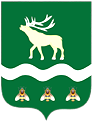 Российская Федерация Приморский крайДУМА ЯКОВЛЕВСКОГО МУНИЦИПАЛЬНОГО ОКРУГАПРИМОРСКОГО КРАЯРЕШЕНИЕ15 августа 2023 года                    с. Яковлевка                               № 69 - НПАО Положении о звании «Почетный жительЯковлевского муниципального округа»В целях поощрения граждан за особые заслуги перед Яковлевским муниципальным округом Дума Яковлевского муниципального округа Приморского краяРЕШИЛА:1. Утвердить Положение о звании «Почетный житель Яковлевского муниципального округа»  (прилагается).2. Признать утратившим силу решение Думы Яковлевского муниципального района от 31.03.2009 №  237 - НПА    «О Положении об установлении почетного звания «Почетный гражданин Яковлевского района».3. Настоящее решение вступает в силу после его официального опубликования.Председатель Думы  Яковлевского
муниципального округа                                                             Е.А. ЖивотягинИ.о. главы Яковлевского муниципального района                                                             Е.Г. Подложнюк Приложение УТВЕРЖДЕНО решением Думы Яковлевского
муниципального округа от 15 августа 2023 года № 69 - НПАПоложение о звании «Почетный житель Яковлевского муниципального округа»1. Общие положенияЗвание «Почетный житель Яковлевского муниципального округа» является формой поощрения граждан Российской Федерации и иностранных граждан за особые заслуги перед Яковлевским муниципальным округом.2. Основания присвоения звания «Почетный житель Яковлевского муниципального округа»2.1. Основаниями для присвоения звания «Почетный житель Яковлевского муниципального округа» являются:- достижения в производственной, социально-культурной, общественной, благотворительной, государственной, муниципальной или иной деятельности, способствующей улучшению условий жизни населения Яковлевского муниципального округа, социально-экономическому развитию Яковлевского муниципального округа;- проявление личного мужества и героизма на благо жителей Яковлевского муниципального округа;- иные выдающиеся личные заслуги, получившие широкое общественное признание жителей Яковлевского муниципального округа.2.2. Звание «Почетный житель Яковлевского муниципального округа» не может быть присвоено:1) главе Яковлевского муниципального округа, председателю Думы Яковлевского муниципального округа в период осуществления полномочий и  в течение трех лет после прекращения полномочий;2) повторно одному и тому же лицу;3) лицу, имеющему на день подачи ходатайства о присвоении звания «Почетный житель Яковлевского муниципального округа» не погашенную или не снятую в установленном законом порядке судимость;4) посмертно.3. Порядок присвоения звания «Почетный житель Яковлевского муниципального округа»3.1. Звание «Почетный житель Яковлевского муниципального округа»  присваивается решением Думы Яковлевского муниципального округа (далее – Дума муниципального округа) по представлению главы Яковлевского муниципального округа (далее – глава муниципального округа).3.2. Ежегодно звание «Почетный житель Яковлевского муниципального округа» присваивается одному гражданину и приурочивается к празднованию Дня Яковлевского муниципального округа.3.3. Ходатайство о присвоении звания «Почетный житель Яковлевского муниципального округа» (далее - ходатайство) вносится главе муниципального округа.Срок подачи ходатайства - не позднее 1 июля.С ходатайством могут обращаться руководители юридических лиц, их обособленных подразделений, а также руководители не являющихся юридическими лицами общественных объединений, коллективы предприятий, учреждений, организаций независимо от форм собственности, депутаты Думы муниципального округа.Ходатайства в отношении государственных служащих вносятся по согласованию с руководителями соответствующих органов государственной власти.Ходатайства в отношении муниципальных служащих вносятся по согласованию с руководителями соответствующих органов местного самоуправления.3.4. К ходатайству прилагаются:- характеристика, содержащая развернутое описание достижений и заслуг, служащих основанием для присвоения звания (с приложением подтверждающих материалов или документов при наличии);- выписка из протокола общего собрания коллектива предприятия, учреждения, организация о решении обратиться с ходатайством (в случае обращения коллектива);- согласие кандидата на обработку его персональных данных в соответствии с Федеральным законом от 27.07.2006 № 152-ФЗ «О персональных данных» (приложение 1); - согласие кандидата на рассмотрение его кандидатуры для присвоения звания «Почетный житель Яковлевского муниципального округа» (приложение 2).3.5. Организацию работы по подготовке Думе муниципального округа предложения о присвоении звания «Почетный житель Яковлевского муниципального округа» осуществляет созданная главой муниципального округа комиссия по награждению (далее - Комиссия), которая состоит из представителей Администрации муниципального округа, депутатов Думы муниципального округа и представителей общественных объединений.Положение о Комиссии утверждается главой муниципального округа.В полномочия Комиссии входит предварительное рассмотрение ходатайств, проверка представленных материалов на предмет соответствия требованиям настоящего Положения. В случае установления факта несоответствия кандидатуры требованиям раздела 2 настоящего Положения, а также в случае представления неполного комплекта документов и (или) документов, содержащих недостоверные сведения либо подачи ходатайства по истечении срока, установленного настоящим Положением, данная кандидатура не допускается к процедуре рассмотрения вопроса о присвоении звания «Почетный житель Яковлевского муниципального округа». По итогам рассмотрения ходатайств Комиссия принимает решения о кандидатурах, допущенных к рассмотрению в отношении них вопроса о присвоения звания «Почетный житель Яковлевского муниципального округа», и одной кандидатуре, рекомендованной Думе муниципального округа для присвоения звания «Почетный житель Яковлевского муниципального округа», с указанием его фамилии, имени, отчества, которые направляются главе Яковлевского муниципального округа для подготовки представления в Думу.Решения Комиссии принимаются простым большинством голосов от числа присутствующих на заседании членов комиссии, оформляются протоколом и носят рекомендательный характер.3.6. Решения Комиссии со всеми поступившими по каждой кандидатуре документами и представлением главы муниципального округа, указанным в пункте 3.1. настоящего Положения, должны быть направлены в Думу муниципального округа в срок не позднее 15 июля.3.7. Депутаты, постоянные комиссии Думы муниципального округа на заседании Думы вправе представить свои предложения по кандидатуре на присвоение звания «Почетный житель Яковлевского муниципального округа» из числа кандидатур, допущенных Комиссией к рассмотрению в отношении них вопроса о присвоении звания. 3.8. Решение о присвоении звания «Почетный житель Яковлевского муниципального округа»  принимается Думой муниципального округа в срок не позднее 31 июля и подлежит обязательному опубликованию в муниципальном печатном средстве массовой информации и размещению на официальном сайте Яковлевского муниципального округа.3.9. Награждение производится главой муниципального округа и председателем Думы муниципального округа на праздновании Дня муниципального округа в торжественной обстановке.Гражданину, удостоенному звания «Почетный житель Яковлевского муниципального округа», вручается памятная лента с надписью «Почетный житель Яковлевского муниципального округа», удостоверение Почетного жителя Яковлевского муниципального округа, подписанное главой муниципального округа и председателем Думы муниципального округа, а также решение Думы муниципального округа о присвоении звания.3.10. Почетный житель Яковлевского муниципального округа может быть лишен своего звания решением Думы муниципального округа в случае вступления в законную силу обвинительного приговора суда.4. Книга Почетных жителей Яковлевского муниципального округа4.1. Лиц, удостоенных звания «Почетный житель Яковлевского муниципального округа», для сохранения в памяти потомков заносят в книгу Почетных жителей Яковлевского муниципального округа. 4.2. В книгу Почетных жителей Яковлевского муниципального округа вносятся следующие данные: фамилия, имя, отчество; дата рождения, биографические данные с указанием достижений и заслуг, реквизиты решения Думы муниципального округа о присвоении звания, фотография, автограф. 4.3. Книга Почетных жителей Яковлевского муниципального округа изготавливается в единственном экземпляре и ведется Администрацией муниципального округа в установленном главой муниципального округа порядке.5. Доска почета 5.1. Фотография, фамилия, имя, отчество (при наличии) гражданина, удостоенного звания «Почетный житель Яковлевского муниципального округа», и год присвоения звания заносятся на Доску почета в раздел о Почетных жителях.5.2. Изменения на Доске почета производятся один раз в год после принятия Думой муниципального округа решения о присвоении звания «Почетный житель Яковлевского муниципального округа».6. Организационно-техническое обеспечение6.1. Изготовление книги Почетных жителей Яковлевского муниципального округа, памятных лент, бланков удостоверений производится по заказу Администрации муниципального округа за счет средств местного бюджета.6.2. Разработка формы удостоверения, оформление удостоверений, ведение книги Почетных жителей Яковлевского муниципального округа, ведение документации, иная деятельность по организационно-техническому обеспечению награждения осуществляется Администрацией муниципального округа.7. Права лиц, удостоенных звания «Почетный житель Яковлевского муниципального округа»7.1. Лица, удостоенные звания «Почетный житель Яковлевского муниципального округа», имеют право:1) на прием вне очереди главой муниципального округа, председателем  Думы муниципального округа, другими должностными лицами органов местного самоуправления муниципального округа и муниципальных учреждений; 2) на участие с правом совещательного голоса в рассмотрении постоянными комиссиями Думы муниципального округа вопросов, имеющих общественное значение;3) вносить от своего имени вопросы на рассмотрение Думы и главы муниципального округа;4) на бесплатное посещение культурных и спортивных мероприятий, проводимых муниципальными учреждениями Яковлевского муниципального округа;5) на бесплатное опубликование в муниципальном печатном средстве массовой информации мемуаров, общественно значимых материалов по согласованию с главным редактором.8. Финансирование расходов, связанных с реализацией настоящего ПоложенияРасходы, связанные с реализацией настоящего Положения, осуществляются за счет средств местного бюджета.9. Заключительные положенияСроки, установленные настоящим Положением, применяются к правоотношениям, возникшим с 1 января 2024 года.Приложение 1к Положению о звании «Почетный житель Яковлевского муниципального округа»Согласиена обработку персональных данных лица, представляемого к присвоению звания «Почетный житель Яковлевского муниципального округа»    Я, ________________________________________________________________,                                                                                   (фамилия, имя, отчество)проживающий(ая) по адресу: _____________________________________________________________________________________________________________________________,свободно,  своей  волей  и  в  своем  интересе  даю согласие уполномоченным должностным лицам и Думе Яковлевского муниципального округа Приморского края, зарегистрированной  по адресу: 692361, Яковлевский район, с. Яковлевка, пер. Почтовый, 7, ИНН 253502072309, ОГРН 1232500015549, http://yakovlevsky.ru/duma,  на  обработку  (любое  действие  (операцию)  или совокупность действий (операций),  совершаемых  с  использованием  средств  автоматизации или без использования   таких   средств,   включая  сбор,  запись,  систематизацию, накопление,   хранение,   уточнение  (обновление,  изменение),  извлечение, использование,    передачу   (распространение,   предоставление,   доступ), обезличивание,  блокирование, удаление, уничтожение) следующих персональных данных:фамилия, имя, отчество;дата рождения;место жительства;контактный телефон;должность, место работы (службы);общий стаж работы (службы), стаж работы в отрасли (организации);сведения о трудовой деятельности;социальный статус;сведения о наличии (отсутствии) судимости;сведения о достижениях и заслугах, служащих основанием для присвоения звания;сведения о деловых и иных личных качествах, носящих оценочный характер;фотография.Вышеуказанные  персональные  данные  предоставляю для обработки в целях обеспечения  соблюдения  в  отношении  меня муниципальных нормативных правовых актов  в   сфере  отношений,  связанных  с присвоением звания «Почетный житель Яковлевского муниципального округа».Согласие  на  обработку персональных данных действует со дня подписания настоящего согласия и до дня его отзыва.Согласие  на  обработку  персональных  данных  может быть отозвано мною путем направления письменного заявления.В   случае   отзыва   согласия   на   обработку   персональных   данных Дума Яковлевского муниципального округа  вправе  продолжить  обработку персональных данных без согласия при наличии оснований, указанных в пунктах 2 - 11  части  1 статьи  6,  части  2  статьи  10  и  части  2  статьи   11 Федерального закона от 27 июля 2006 года № 152-ФЗ «О персональных данных».Дата начала обработки персональных данных:______________                                            _________________           (дата)                                                                                                       (подпись)Контактный телефон _____________________________Приложение 2к Положению о звании «Почетный житель Яковлевского муниципального округа»СОГЛАСИЕкандидата на рассмотрение его кандидатуры для присвоения звания«Почетный житель Яковлевского муниципального округа»Я, ___________________________________________________________________,(фамилия, имя, отчество кандидата)даю согласие на рассмотрение моей кандидатуры для присвоения звания «Почетный житель Яковлевского муниципального округа»._________________  /    __________________               (подпись)                                          (Ф.И.О.)"___" ________________ ___ г.ПОЯСНИТЕЛЬНАЯ ЗАПИСКА
к проекту решения Думы Яковлевского муниципального округа«О Положении о звании «Почетный житель Яковлевского муниципального округа»Статьей 4 Устава Яковлевского муниципального округа определено, что за особые заслуги перед Яковлевским муниципальным округом гражданам может быть присвоено звание «Почетный житель Яковлевского муниципального округа», а также иные почетные звания.Условия и порядок присвоения почетных званий устанавливаются Думой муниципального округа.Разработанным проектом Положения установлены основания для присвоения звания «Почетный житель Яковлевского муниципального округа» и перечень категорий граждан, кому  почетное звание не может быть присвоено.Проектом установлен порядок присвоения звания «Почетный житель Яковлевского муниципального округа», согласно которому звание «Почетный житель Яковлевского муниципального округа»  присваивается решением Думы муниципального округа по представлению главы муниципального округа. Установлено, что организацию работы по подготовке Думе муниципального округа предложения о присвоении звания «Почетный житель Яковлевского муниципального округа» осуществляет созданная главой муниципального округа комиссия по награждению.Проектом Положения определены права лиц, удостоенных звания «Почетный житель Яковлевского муниципального округа».Коррупциогенные факторы в проекте решения отсутствуют.Разработчик проекта решенияначальник отдела Думы округа Игнатьева Е.А.